ORARIO PROVVISORIO LEZIONI STRUMENTALI SCUOLA SECONDARIA DI I GRADO – DAL 20 AL 24 SETTEMBRE 2021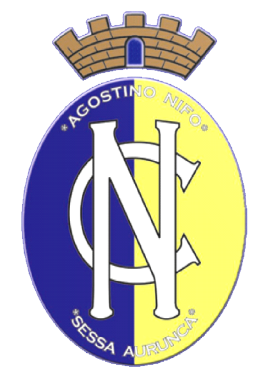 CONVITTO NAZIONALE “A. NIFO”SCUOLA PRIMARIA  SECONDARIA DI 1° GRADOLICEO MUSICALE E COREUTICO – SEZ. MUSICALEPiazzetta A. Nifo, 181037 - SESSA AURUNCA - (CE)Ambito 11 – Sessa AuruncaTel. 0823/938342 – Fax 0823/935619e.mail: cevc020002@istruzione.itsito web: www.convittonazionalenifo.edu.itUnione EuropeaPON. Ambienti per l’apprendimentoFESR 2014/2020LUNEDI’MARTEDI’MERCOLEDI’GIOVEDI’VENERDI’FLAUTO (Segreteria)Prof.ssa Forgione ClaraFLAUTO (Segreteria)Prof.ssa Forgione ClaraFLAUTO (Segreteria)Prof.ssa Forgione ClaraFLAUTO (Segreteria)Prof.ssa Forgione ClaraFLAUTO (Segreteria)Prof.ssa Forgione Clara14.30/15.30CLASE I14.30/15.30DI NOTTE YURI (I)PETRARCA AMGELA(I)14.30/15.30PALMIERI ANGELO (I)OKOSUN DAVIDE(I)14.30/15.30SULLO GIOVANNI (III)14.30/15.30SULLO GIOVANNI (III)15.30/16.30CLASSE II15.30/16.30PELELLA ALESSANDRO(II)DI ERSTA CRISTIAN (II)15.30/16.30GUARINO MARTINA (II)VITLO VERONICA (II)15.30/16.30IACOPO GIUSEPPE(III)15.30/16.30IACOPO GIUSEPPE(III)16.30/17.30CLASSE IIIPERCUSSIONI(Lab. Percussioni Medie)Prof. Del Riccio EmanuelePERCUSSIONI(Lab. Percussioni Medie)Prof. Del Riccio EmanuelePERCUSSIONI(Lab. Percussioni Medie)Prof. Del Riccio EmanuelePERCUSSIONI(Lab. Percussioni Medie)Prof. Del Riccio EmanuelePERCUSSIONI(Lab. Percussioni Medie)Prof. Del Riccio Emanuele14.30/15.30CLASE I14.30/15.30 PAPARONE LUIGI (II) TRIPOLI GIACOMO (II)14.30/15.30CUOFANO CARTMINE (I)14.30/15.30  HAMMOUD YAKOUB (III)14.30/15.30  TOTO PATRIZIO (III)15.30/16.30CLASSE II15.30/16.30 SORBO LICIO (II)PALAZZO (II)15.30/16.30GIORGIO ANTONIO (I)15.30/16.30 MAGLUILO CARMINE (III)15.30/16.30 CUOFANO /GIORGIO(I)16.30/17.30CLASSE IIIPIANOFORTE(Aula Radio 3° piano)Prof. Cascone SebastianoPIANOFORTE(Aula Radio 3° piano)Prof. Cascone SebastianoPIANOFORTE(Aula Radio 3° piano)Prof. Cascone SebastianoPIANOFORTE(Aula Radio 3° piano)Prof. Cascone SebastianoPIANOFORTE(Aula Radio 3° piano)Prof. Cascone Sebastiano14.30/15.30CLASE I14.30/15.30BOVE FEDERICA (III)14.30/15.30GERMANA BARROS LARA (II)14.30/15.30VERNILE LAURA(III)14.30/15.30 CLASSE II15.30/16.30CLASSE II15.00/16.00IRACE NOEL (III)15.00/16.00VECCHIO MARIAKAROL (II)15.00/16.00PAGLIUCA FEDERICO (III) 15.30/16.30DI RESTA GIUSY)(I)16.30/17.30CLASSE III16.00/16.30  PAOLELLA FRANCESCO (III)16.00/16.30 DI RESTA GIUSY)(I)16.00/16.30GALLI SILVIA (III)PETRICONE ANNACHIARA (II)VIOLINO(Sala Informatica 2)Prof. Mancino DomenicoVIOLINO(Sala Informatica 2)Prof. Mancino DomenicoVIOLINO(Sala Informatica 2)Prof. Mancino DomenicoVIOLINO(Sala Informatica 2)Prof. Mancino DomenicoVIOLINO(Sala Informatica 2)Prof. Mancino Domenico14.30/15.30CLASE I14.30/15.30D’ONOFRIO FLORA(I)14.30/15.30VERNILE LUCIA(I)14.30/15.30NACARLO CHIARA (II)14.30/15.30DI MARTINO RAFFAELE (III)MORRONE CHIARA (III)15.30/16.30CLASSE II15.30/16.30LA MARCA GENNARO (I)15.30/16.30SAVARESE SOPHIA (I)15.30/16.30MASTRANTUONO ILARIA (III)15.30/16.30CORBO DENISE (III)16.30/17.30CLASSE III